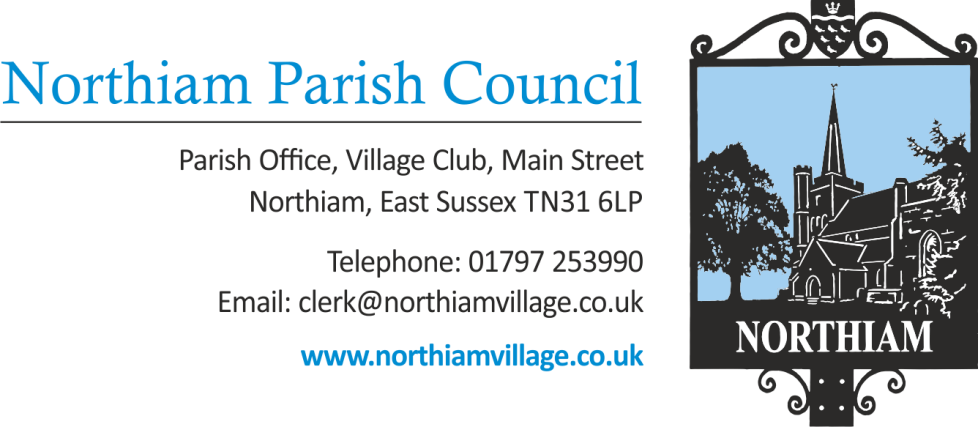 Meeting of the Parish Council to be held in the Village Hall, Northiam at 7.00pm, Tuesday 20th December 2022Councillors are summoned to attendMembers of the Public and Press are welcome and encouraged to attend.Extraordinary Council MeetingAGENDASIGNED: Tony Biggs, Vice Chair					Date: 12th December 2022Tony Biggs-------------------------------------------------------------------------------------------------------------------------------APOLOGIES FOR ABSENCE:PUBLIC QUESTIONS (Maximum of 15 minutes)  DECLARATIONS OF INTEREST AND INSTANCES OF LOBBYINGTo receive any declaration by members of personal interests in matters on the agenda, the nature of the interest and whether the member regards the interest as personal, pecuniary or prejudicial under the Code of Members Conduct.An opportunity for Councillors to declare if they have been approached by a member of the public or another Councillor and asked to discuss any items on the agenda prior to the meeting.HUMAN RESOURCESTo consider appointing the locum clerk for 5-10 hours per week. 